Домашнее задание для 2 ДОП, от 6.12./9.12.23.20.12./23.12.23. - Контрольная работа.27.12.23. (среда) - последний учебный день.30.12.23. (суббота) - не учимся!Новая тема: "Разрешение неустойчивых ступеней в устойчивые."Запишите определение в тетрадь по теории и запомните, что такое "разрешение" в музыке. Разрешение - это тяготение неустойчивых ступеней в устойчивые. VII - IVI - VIV - IIIII - IЕщë из материала 1 класса все должны хорошо помнить какие ступени в тональности относятся к устойчивым, а какие к неустойчивым. (I, III, V - устойчивые; II, IV, VI, VII - неустойчивые). В дальнейшем мы будем использовать эти знания и в письменных и в практических заданиях. А пока до конца этой четверти каждому ученику 2 класса, нужно нарисовать или распечатать столицу со ступенями. Образец на последней странице. Баева, Зебряк "Сольфеджио для 1-2 кл."Номер 223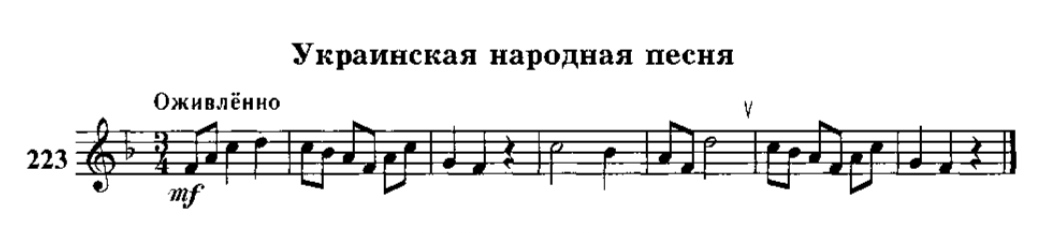 повторите старое задание;читать ритм ритмослогами с дирижированием;читать ноты в ритме с дирижированием. Интервал. Повторяйте таблицу интервалов, знать безупречно! Повторяйте попевочки на интервалы от м2 - ч5. 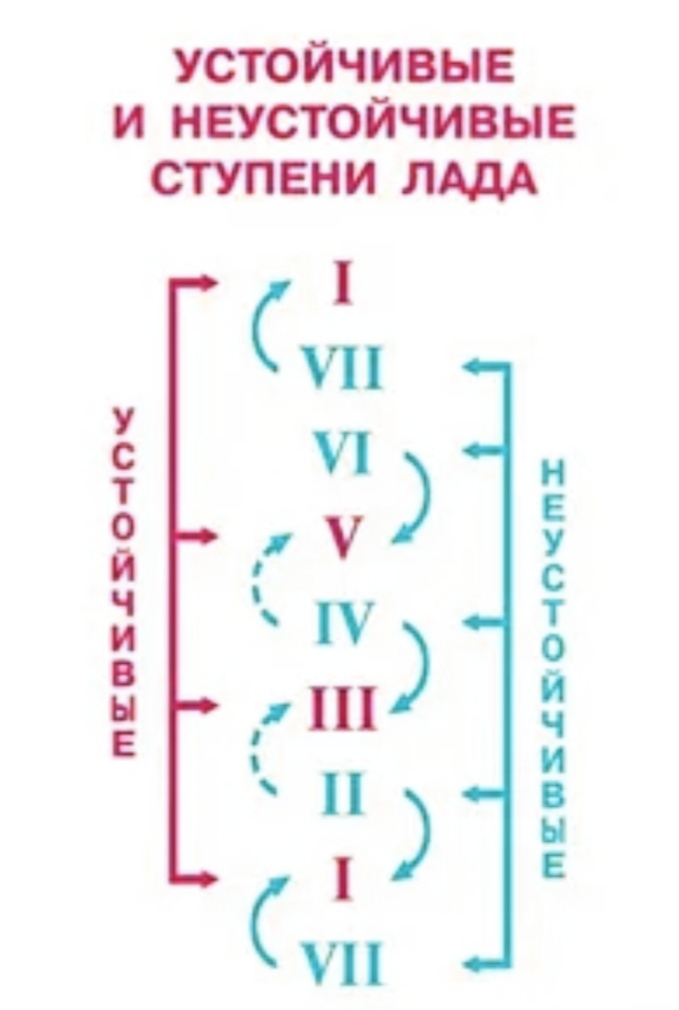 Обращаю ваше внимание на то, что устой чивые ступени выделяют всегда красным цветом, а неустойчивые синим цветом. 